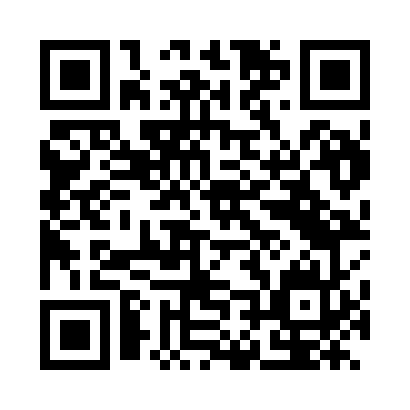 Prayer times for Almeria, Almeria, SpainWed 1 May 2024 - Fri 31 May 2024High Latitude Method: Angle Based RulePrayer Calculation Method: Muslim World LeagueAsar Calculation Method: HanafiPrayer times provided by https://www.salahtimes.comDateDayFajrSunriseDhuhrAsrMaghribIsha1Wed5:387:152:076:588:5910:302Thu5:377:142:076:599:0010:313Fri5:357:132:076:599:0110:324Sat5:347:122:077:009:0110:345Sun5:327:112:067:009:0210:356Mon5:317:102:067:019:0310:367Tue5:307:092:067:019:0410:378Wed5:287:082:067:029:0510:399Thu5:277:072:067:029:0610:4010Fri5:267:062:067:039:0710:4111Sat5:247:052:067:039:0810:4212Sun5:237:042:067:049:0810:4413Mon5:227:042:067:049:0910:4514Tue5:207:032:067:049:1010:4615Wed5:197:022:067:059:1110:4716Thu5:187:012:067:059:1210:4817Fri5:177:002:067:069:1310:5018Sat5:167:002:067:069:1310:5119Sun5:156:592:067:079:1410:5220Mon5:136:582:067:079:1510:5321Tue5:126:572:067:089:1610:5422Wed5:116:572:077:089:1710:5523Thu5:106:562:077:089:1710:5624Fri5:096:562:077:099:1810:5725Sat5:096:552:077:099:1910:5926Sun5:086:552:077:109:2011:0027Mon5:076:542:077:109:2011:0128Tue5:066:542:077:109:2111:0229Wed5:056:532:077:119:2211:0330Thu5:046:532:077:119:2211:0431Fri5:046:522:087:129:2311:05